Δευτέρα 124 Ιανουαρίου 2022Εβδομαδιαία ανασκόπηση - Weekly reviewΗ Ε.Σ.Α.μεΑ. ενημερώνειΚάθε Σάββατο στις 3.30 το μεσημέρι «Τα Νέα της Ε.Σ.Α.μεΑ.» στο κανάλι της Βουλής!Από το Σάββατο 25 Ιανουαρίου 2020, και κάθε Σάββατο στις 3.30 το μεσημέρι, η εκπομπή «Τα Νέα της Ε.Σ.Α.μεΑ» προβάλλεται από τον Τηλεοπτικό Σταθμό της Βουλής, καθώς και από 25 τηλεοπτικούς σταθμούς σε όλη τη χώρα. Πρόκειται για τη μοναδική πλήρως προσβάσιμη εκπομπή για θέματα αναπηρίας. Συντονιστείτε, ώστε το αναπηρικό κίνημα να έρθει πιο κοντά στους χιλιάδες συναδέλφους και φίλους με αναπηρία, με χρόνιες παθήσεις, με μέλη των οικογενειών τους, με πολίτες που ενδιαφέρονται για την αναπηρία!19.01.2022Ανησυχία για τη μετεγκατάσταση του Ειδικού Δημοτικού και Ειδικού Νηπιαγωγείου ΙωαννίνωνΤη διαμαρτυρία του Συλλόγου Γονέων Κηδεμόνων και Φίλων Ατόμων με Αναπηρία Ν. Ιωαννίνων «Κυψέλη» σχετικά με την μη τήρηση της δέσμευσης του Δήμου Ιωαννίνων για τη μετεγκατάσταση του Ειδικού Δημοτικού Σχολείου και του Ειδικού Νηπιαγωγείου Ιωαννίνων σε χώρο κατάλληλο για την εύρυθμη λειτουργία τους, μεταφέρει με επιστολή της στον αντιδήμαρχο Παιδείας Δ. Ιωαννιτών κ. Ι. Αϊβατίδη.19.01.2022Συγχαρητήρια για την εκλογή Καϊλή - Παπαδημούλη στις θέσεις αντιπροέδρων του ΕυρωκοινοβουλίουΜε ισάριθμες επιστολές της η ΕΣΑμεΑ συνεχάρη για την εκλογή τους τους δύο Έλληνες Ευρωβουλευτές Εύα Καϊλή και Δημήτρη Παπαδημούλη στις θέσεις Αντιπροέδρων του Ευρωπαϊκού Κοινοβουλίου. Πρόκειται για μια μεγάλη επιτυχία για μια μικρή χώρα σαν την Ελλάδα να εκπροσωπείται στις κορυφαίες θέσεις του Ευρωκοινοβουλίου, του πλέον δημοκρατικού οργάνου της ΕΕ, που αποφασίζει για την καθημερινότητα των Ευρωπαίων πολιτών.18.01.2022Σύσκεψη Β. Κικίλια- Ι. Βαρδακαστάνη για τον Προσβάσιμο ΤουρισμόΤηλεδιάσκεψη με τον υπουργό Τουρισμού Β. Κικίλια είχε ο πρόεδρος της Ε.Σ.Α.μεΑ. Ιωάννης Βαρδακαστάνης την Δευτέρα 17 Ιανουαρίου. Από πλευράς Ε.Σ.Α.μεΑ. συμμετείχαν επίσης ο γενικός γραμματέας της Ε.Σ.Α.μεΑ. Β. Κούτσιανος, η εμπειρογνώμων προσβασιμότητας Μ. Χριστοφή και το στέλεχος της ΕΣΑμεΑ Χρ. Σαμαρά. Ο κ. Βαρδακαστάνης κατέθεσε το υπόμνημα της Ε.Σ.Α.μεΑ. σχετικά με τις διεκδικήσεις του αναπηρικού κινήματος σε σχέση με τον Προσβάσιμο Τουρισμό.21.01.2022Διαδικτυακή ενημερωτική εκδήλωση για τις δράσεις και τα αποτελέσματα του έργου 4PLUS20.01.2022Διαδικτυακή εκπαιδευτική εκδήλωση για τη διάσωση ΑμεΑ σε περιπτώσεις κρίσεων ή καταστροφώνEuropean Disability Forum21.01.20222021 achievement of EDF Women's CommitteeIn January 2021, EDF Women’s Committee adopted its action points for 2021, following its workplan for 2019-2021. The Committee communicates and works essentially by e-mail. Meetings continued to take place online due to the COVID-19 pandemic.Ακολουθείστε την Ε.Σ.Α.μεΑ. στα social mediahttps://www.facebook.com/ESAmeAgr/ https://twitter.com/ESAMEAgr https://www.instagram.com/ncdpgreece/ Youtube ESAmeAGrΙστοσελίδα www.esamea.gr  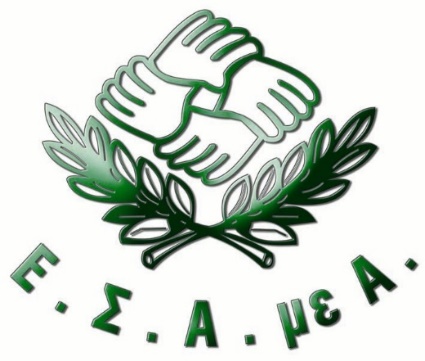 